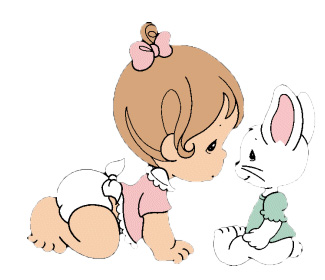 Ваш малыш подрос и Вы решили, что ему пора в детский сад. Это сложный период в жизни ребенка и в Вашей жизни. Наши рекомендации помогут Вам подготовить ребенка к поступлению в детский сад и сделать этот процесс менее болезненным.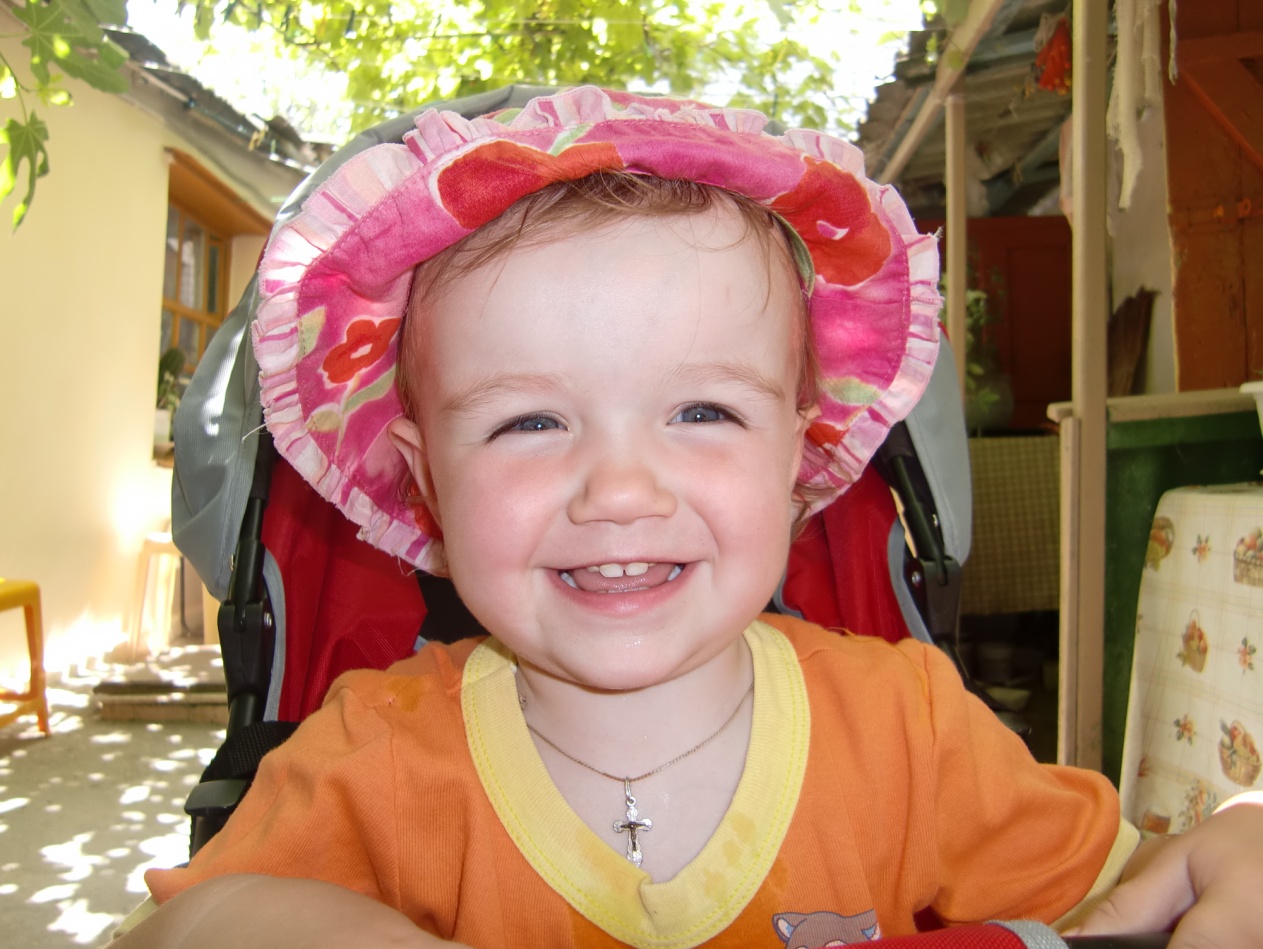 Соблюдая эти несложные рекомендации, Вы сделаете адаптацию ребенка более безболезненной.Подготовила воспитатель Галахова Е.В.